ОПИСАНИЕ МЕСТОПОЛОЖЕНИЯ ГРАНИЦОПИСАНИЕ МЕСТОПОЛОЖЕНИЯ ГРАНИЦОПИСАНИЕ МЕСТОПОЛОЖЕНИЯ ГРАНИЦТерриториальная Зона природного ландшафта, скверов, парков (Р1)Территориальная Зона природного ландшафта, скверов, парков (Р1)Территориальная Зона природного ландшафта, скверов, парков (Р1)(наименование объекта, местоположение границ которого описано (далее - объект)(наименование объекта, местоположение границ которого описано (далее - объект)(наименование объекта, местоположение границ которого описано (далее - объект)Раздел 1Раздел 1Раздел 1Сведения об объектеСведения об объектеСведения об объекте№ п/пХарактеристики объектаОписание характеристик1231Местоположение объекта446193, Самарская обл, Большеглушицкий р-н, Степной п2Площадь объекта +/- величина погрешности определения площади(Р+/- Дельта Р)281342 кв.м ± 108 кв.м3Иные характеристики объектаОсновной вид разрешенного использования:Парки культуры и отдыха, Площадки для занятий спортом, Природно-познавательный туризм, Обеспечение внутреннего правопорядка, Деятельность по особой охране и изучению природы, Охрана природных территорий, Историко-культурная деятельность, Водные объекты, Гидротехнические сооружения, Земельные участки (территории) общего пользования, Улично-дорожная сеть, Благоустройство территорииУсловно разрешенный вид разрешенного использования:Коммунальное обслуживание, Предоставление коммунальных услуг, Оказание услуг связи, Объекты культурно-досуговой деятельности, Цирки и зверинцы, Обеспечение деятельности в области гидрометеорологии и смежных с ней областях, Магазины, Общественное питание, Гостиничное обслуживание, Развлекательные мероприятия, Обеспечение спортивно-зрелищных мероприятий, Обеспечение занятий спортом в помещениях, Оборудованные площадки для занятий спортом, Водный спорт, Авиационный спорт, Спортивные базы, Туристическое обслуживание, Охота и рыбалка, Причалы для маломерных судов, Поля для гольфа или конных прогулок, Общее пользование водными объектами, Специальное пользование водными объектамиРаздел 2Раздел 2Раздел 2Раздел 2Раздел 2Раздел 2Сведения о местоположении границ объектаСведения о местоположении границ объектаСведения о местоположении границ объектаСведения о местоположении границ объектаСведения о местоположении границ объектаСведения о местоположении границ объекта1. Система координат МСК - 631. Система координат МСК - 631. Система координат МСК - 631. Система координат МСК - 631. Система координат МСК - 631. Система координат МСК - 632. Сведения о характерных точках границ объекта2. Сведения о характерных точках границ объекта2. Сведения о характерных точках границ объекта2. Сведения о характерных точках границ объекта2. Сведения о характерных точках границ объекта2. Сведения о характерных точках границ объектаОбозначениехарактерных точек границКоординаты, мКоординаты, мМетод определения координат характерной точки Средняя квадратическая погрешность положения характерной точки (Мt), мОписание обозначения точки на местности (при наличии)Обозначениехарактерных точек границХYМетод определения координат характерной точки Средняя квадратическая погрешность положения характерной точки (Мt), мОписание обозначения точки на местности (при наличии)1234561316249.211398900.02Картометрический метод0.10–2316264.041398863.96Картометрический метод0.10–3316198.771398837.11Картометрический метод0.10–4316224.631398774.23Картометрический метод0.10–5316136.591398738.03Картометрический метод0.10–6316120.981398736.54Картометрический метод0.10–7316077.711398841.76Картометрический метод0.10–8316086.761398778.69Картометрический метод0.10–9316095.201398763.87Картометрический метод0.10–10316098.441398749.07Картометрический метод0.10–11316098.871398729.47Картометрический метод0.10–12316089.821398699.44Картометрический метод0.10–13316093.451398690.62Картометрический метод0.10–14316093.081398682.84Картометрический метод0.10–15316082.871398649.09Картометрический метод0.10–16316179.491398668.05Картометрический метод0.10–17316187.761398630.34Картометрический метод0.10–18316113.271398613.26Картометрический метод0.10–19316118.411398589.29Картометрический метод0.10–20316125.911398553.45Картометрический метод0.10–21316248.621398533.62Картометрический метод0.10–22316244.261398506.62Картометрический метод0.10–23316132.401398435.80Картометрический метод0.10–24316107.531398439.63Картометрический метод0.10–25316103.611398415.36Картометрический метод0.10–26316046.121398349.02Картометрический метод0.10–27316007.091398355.32Картометрический метод0.10–28315986.141398237.59Картометрический метод0.10–29316011.511398232.77Картометрический метод0.10–30316012.741398237.20Картометрический метод0.10–31316042.951398266.89Картометрический метод0.10–32316063.391398275.93Картометрический метод0.10–33316067.761398279.87Картометрический метод0.10–34316077.311398304.85Картометрический метод0.10–35316089.781398320.72Картометрический метод0.10–36316127.551398354.10Картометрический метод0.10–37316144.151398385.23Картометрический метод0.10–38316156.641398388.17Картометрический метод0.10–39316166.731398388.98Картометрический метод0.10–40316172.631398392.45Картометрический метод0.10–41316175.951398400.22Картометрический метод0.10–42316194.911398408.41Картометрический метод0.10–43316221.261398423.55Картометрический метод0.10–44316231.731398439.35Картометрический метод0.10–45316256.861398449.21Картометрический метод0.10–46316284.921398469.36Картометрический метод0.10–47316293.871398478.90Картометрический метод0.10–48316328.881398528.85Картометрический метод0.10–49316331.471398535.76Картометрический метод0.10–50316332.341398544.65Картометрический метод0.10–51316332.021398552.59Картометрический метод0.10–52316331.891398562.63Картометрический метод0.10–53316332.571398571.85Картометрический метод0.10–54316335.081398594.94Картометрический метод0.10–55316329.391398595.23Картометрический метод0.10–56316324.731398597.42Картометрический метод0.10–57316321.931398602.34Картометрический метод0.10–58316322.241398610.92Картометрический метод0.10–59316325.401398623.32Картометрический метод0.10–60316328.861398632.96Картометрический метод0.10–61316331.951398641.15Картометрический метод0.10–62316335.481398655.01Картометрический метод0.10–63316337.851398669.86Картометрический метод0.10–64316336.461398694.34Картометрический метод0.10–65316333.501398700.07Картометрический метод0.10–66316328.401398711.02Картометрический метод0.10–67316323.611398715.00Картометрический метод0.10–68316321.281398720.23Картометрический метод0.10–69316321.311398728.33Картометрический метод0.10–70316321.691398739.82Картометрический метод0.10–71316322.611398769.11Картометрический метод0.10–72316321.921398774.14Картометрический метод0.10–73316319.741398778.40Картометрический метод0.10–74316317.441398780.69Картометрический метод0.10–75316315.141398785.59Картометрический метод0.10–76316314.271398791.12Картометрический метод0.10–77316313.191398795.35Картометрический метод0.10–78316309.231398798.83Картометрический метод0.10–79316305.561398801.98Картометрический метод0.10–80316300.971398805.96Картометрический метод0.10–81316296.691398811.23Картометрический метод0.10–82316293.281398818.26Картометрический метод0.10–83316288.031398821.93Картометрический метод0.10–84316281.981398826.91Картометрический метод0.10–85316279.441398830.84Картометрический метод0.10–86316279.381398833.00Картометрический метод0.10–87316280.311398836.07Картометрический метод0.10–88316283.181398840.16Картометрический метод0.10–89316292.971398842.06Картометрический метод0.10–90316360.761398858.48Картометрический метод0.10–91316397.941398862.12Картометрический метод0.10–92316446.651398867.45Картометрический метод0.10–93316461.931398871.50Картометрический метод0.10–94316468.811398875.57Картометрический метод0.10–95316475.071398880.63Картометрический метод0.10–96316483.331398884.14Картометрический метод0.10–97316484.951398884.75Картометрический метод0.10–98316486.901398891.74Картометрический метод0.10–99316502.211398897.81Картометрический метод0.10–100316506.381398898.22Картометрический метод0.10–101316518.751398895.41Картометрический метод0.10–102316524.941398898.22Картометрический метод0.10–103316594.441398959.17Картометрический метод0.10–104316594.681398964.83Картометрический метод0.10–105316590.131398969.84Картометрический метод0.10–106316584.671398979.26Картометрический метод0.10–107316585.431398985.44Картометрический метод0.10–108316581.431398993.94Картометрический метод0.10–109316579.691398997.66Картометрический метод0.10–110316572.361399013.01Картометрический метод0.10–111316570.021399018.00Картометрический метод0.10–112316565.771399026.66Картометрический метод0.10–113316559.181399033.06Картометрический метод0.10–114316557.941399040.47Картометрический метод0.10–115316544.921399060.69Картометрический метод0.10–116316539.141399067.31Картометрический метод0.10–117316538.521399070.50Картометрический метод0.10–118316539.681399071.90Картометрический метод0.10–119316534.671399083.91Картометрический метод0.10–120316534.631399090.13Картометрический метод0.10–121316533.431399096.12Картометрический метод0.10–122316530.621399100.72Картометрический метод0.10–123316530.371399106.73Картометрический метод0.10–124316528.801399109.94Картометрический метод0.10–125316521.741399117.94Картометрический метод0.10–126316519.571399126.35Картометрический метод0.10–127316516.141399133.97Картометрический метод0.10–128316509.111399142.97Картометрический метод0.10–129316502.371399155.47Картометрический метод0.10–130316497.581399164.28Картометрический метод0.10–131316494.231399170.38Картометрический метод0.10–132316494.421399174.78Картометрический метод0.10–133316497.231399181.19Картометрический метод0.10–134316505.581399189.19Картометрический метод0.10–135316510.951399199.41Картометрический метод0.10–136316525.811399218.59Картометрический метод0.10–137316529.551399221.75Картометрический метод0.10–138316530.301399223.06Картометрический метод0.10–139316530.811399224.34Картометрический метод0.10–140316531.571399225.91Картометрический метод0.10–141316533.751399226.56Картометрический метод0.10–142316534.881399227.32Картометрический метод0.10–143316535.701399228.75Картометрический метод0.10–144316536.761399230.22Картометрический метод0.10–145316535.931399232.01Картометрический метод0.10–146316534.921399233.10Картометрический метод0.10–147316533.641399233.65Картометрический метод0.10–148316532.281399236.82Картометрический метод0.10–149316531.961399237.63Картометрический метод0.10–150316284.441399358.97Картометрический метод0.10–151316278.091399363.98Картометрический метод0.10–152316268.991399371.19Картометрический метод0.10–153316257.901399382.80Картометрический метод0.10–154316254.911399384.24Картометрический метод0.10–155316211.331399325.38Картометрический метод0.10–156316207.571399312.97Картометрический метод0.10–157316205.111399296.10Картометрический метод0.10–158316174.221399301.70Картометрический метод0.10–159316141.031399305.13Картометрический метод0.10–160316108.581399307.04Картометрический метод0.10–161316091.481399312.10Картометрический метод0.10–162316084.181399318.24Картометрический метод0.10–163316079.881399323.04Картометрический метод0.10–164316074.931399326.87Картометрический метод0.10–165316070.571399329.18Картометрический метод0.10–166316063.391399331.06Картометрический метод0.10–167316054.361399332.87Картометрический метод0.10–168316034.031399332.41Картометрический метод0.10–169316020.671399328.95Картометрический метод0.10–170316011.001399325.10Картометрический метод0.10–171315999.121399323.50Картометрический метод0.10–172315993.931399323.78Картометрический метод0.10–173315967.591399328.04Картометрический метод0.10–174315954.031399331.72Картометрический метод0.10–175315946.311399334.96Картометрический метод0.10–176315944.501399334.94Картометрический метод0.10–177315928.031399341.88Картометрический метод0.10–178315922.811399347.67Картометрический метод0.10–179315920.421399350.31Картометрический метод0.10–180315912.921399355.32Картометрический метод0.10–181315897.211399358.95Картометрический метод0.10–182315878.881399359.75Картометрический метод0.10–183315847.321399355.37Картометрический метод0.10–184315827.061399356.70Картометрический метод0.10–185315808.771399341.72Картометрический метод0.10–186315799.101399336.52Картометрический метод0.10–187315791.671399329.91Картометрический метод0.10–188315784.251399323.74Картометрический метод0.10–189315723.311399291.42Картометрический метод0.10–190315706.361399279.72Картометрический метод0.10–191315693.211399274.01Картометрический метод0.10–192315749.301399058.38Картометрический метод0.10–193315951.551399126.56Картометрический метод0.10–194315957.151399127.56Картометрический метод0.10–195315966.691399125.94Картометрический метод0.10–196315975.851399122.53Картометрический метод0.10–197315990.291399111.13Картометрический метод0.10–198315993.711399106.72Картометрический метод0.10–199316050.781398990.86Картометрический метод0.10–200316064.491398996.26Картометрический метод0.10–201316018.961399108.55Картометрический метод0.10–202316120.611399148.51Картометрический метод0.10–203316144.431399163.23Картометрический метод0.10–204316206.971399186.45Картометрический метод0.10–205316191.391399224.74Картометрический метод0.10–206316350.611399286.47Картометрический метод0.10–207316385.681399201.13Картометрический метод0.10–208316316.721399118.73Картометрический метод0.10–209316181.191399065.45Картометрический метод0.10–210316232.101398941.64Картометрический метод0.10–1316249.211398900.02Картометрический метод0.10–––––––211315999.301399116.93Картометрический метод0.10–212315987.871399144.74Картометрический метод0.10–213315918.051399117.29Картометрический метод0.10–214315872.431399228.31Картометрический метод0.10–215315988.791399274.05Картометрический метод0.10–216316007.801399227.79Картометрический метод0.10–217316082.831399257.29Картометрический метод0.10–218316115.611399177.58Картометрический метод0.10–219316088.361399166.87Картометрический метод0.10–220316093.491399154.02Картометрический метод0.10–211315999.301399116.93Картометрический метод0.10–––––––221315760.191399181.25Картометрический метод0.10–222315750.441399202.47Картометрический метод0.10–223315784.881399214.06Картометрический метод0.10–224315793.131399192.84Картометрический метод0.10–221315760.191399181.25Картометрический метод0.10–3. Сведения о характерных точках части (частей) границы объекта3. Сведения о характерных точках части (частей) границы объекта3. Сведения о характерных точках части (частей) границы объекта3. Сведения о характерных точках части (частей) границы объекта3. Сведения о характерных точках части (частей) границы объекта3. Сведения о характерных точках части (частей) границы объектаОбозначениехарактерных точек части границыКоординаты, мКоординаты, мМетод определения координат характерной точки Средняя квадратическая погрешность положения характерной точки (Мt), мОписание обозначения точки на местности (при наличии)Обозначениехарактерных точек части границыХYМетод определения координат характерной точки Средняя квадратическая погрешность положения характерной точки (Мt), мОписание обозначения точки на местности (при наличии)123456––––––Раздел 4План границ объекта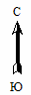 Масштаб 1: 6800Используемые условные знаки и обозначения: